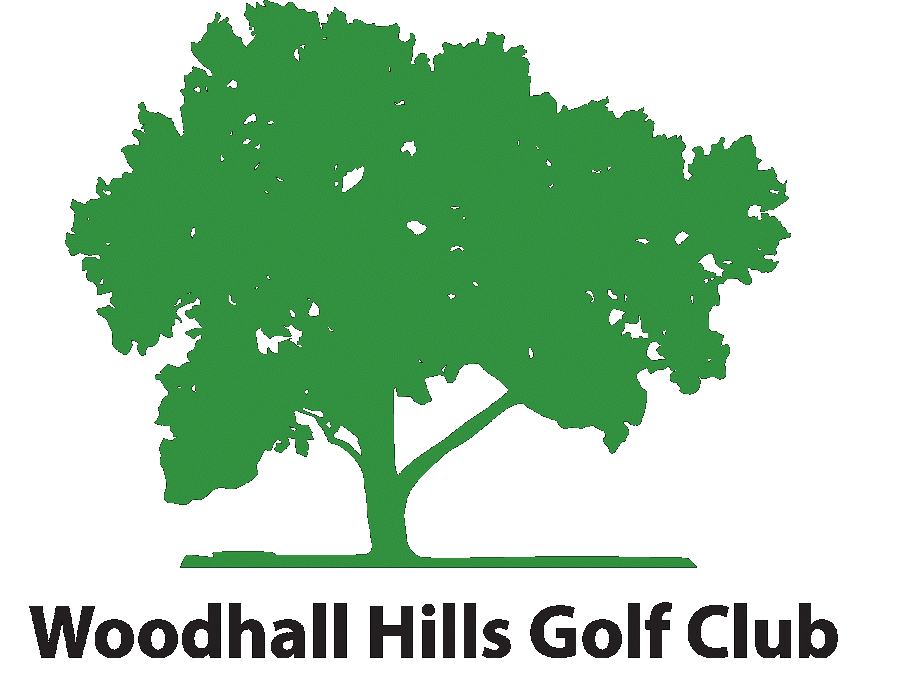 Function PackagesRoom Hire Evening £100Room Hire Daytime & Evening £150Arrival and/or toast drinks for your guests (prices per head)Prosecco and Bucks fizz package £4.95Beer, Bucks fizz, Prosecco package £5.95Champagne and Bucks fizz package £6.95All packages come with complimentary fresh orange juiceExtrasLinen Hire £6 per tableChair cover hire £1.50 per chairDJ Hire £200 (based on 5 hours)Bar Extension till Midnight £50Chair sashes	£2Table runners £4Deposit of £100 (non-refundable) upon bookingRoom hire refunded if your party spends over £1000 over the bar